28  July  2020.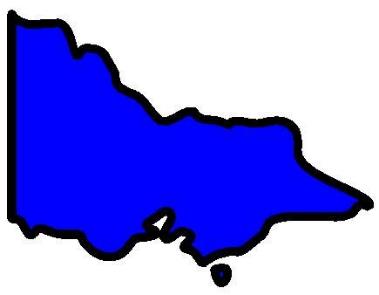 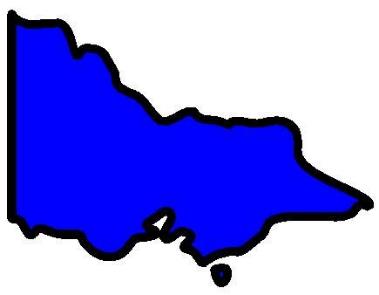 You live in Melbourne.You live in Mitchell Shire.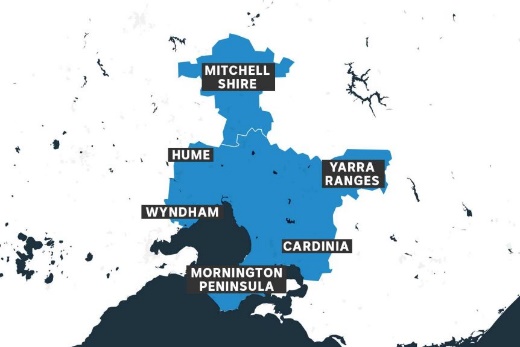 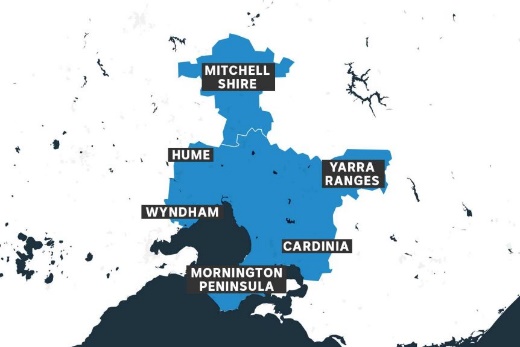 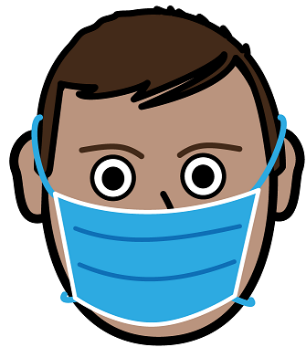 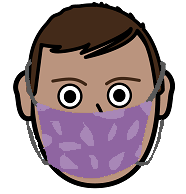 You must wear a mask.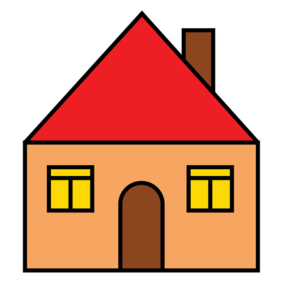 Wear your mask every time you go out.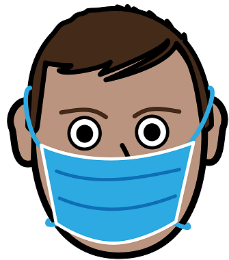 There is a  $ 200  fine when you 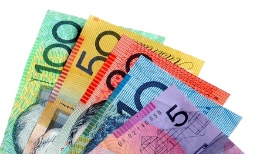 do not wear a mask.ButSome people do not need to wear a mask.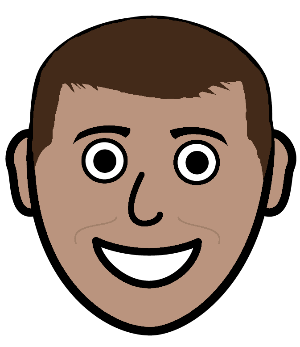 Like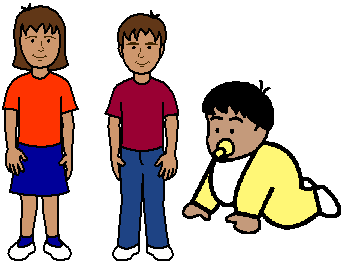 children under  12children under  2  must not wear a maskit is hard for you to breathe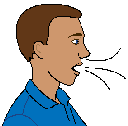 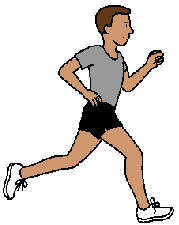 your health makes it hard to wear a maskyou are on a run.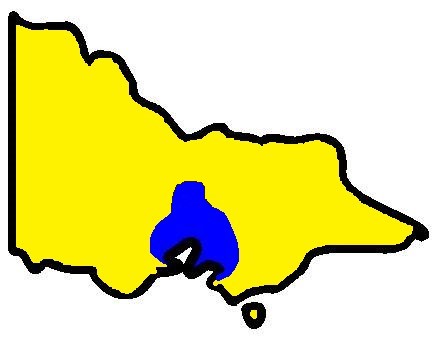 Other places in Victoria It is a good idea to wear a mask.Wear a mask when there is no space. Like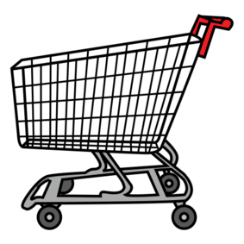 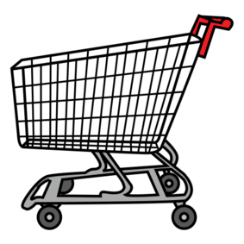 at the shops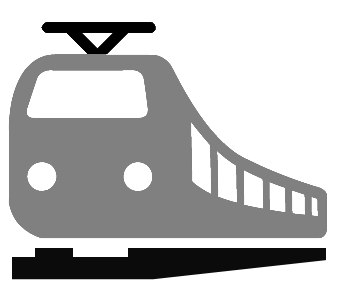 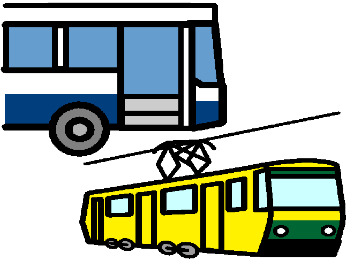 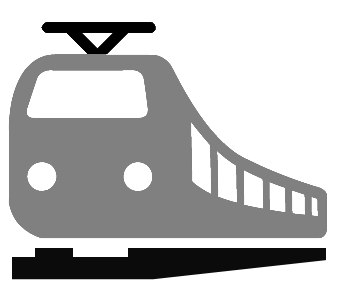 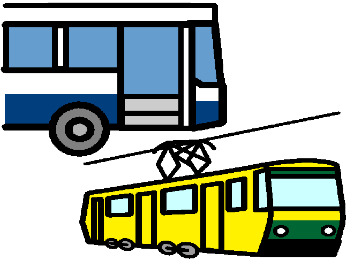 on the trainon the bus.Other places may be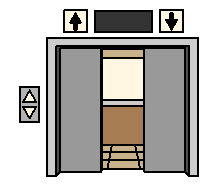 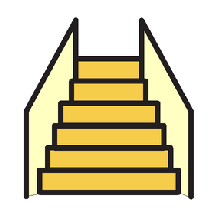 in a lifton stairs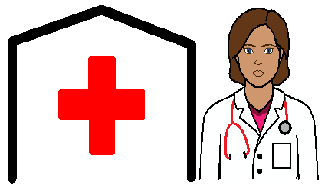 at the doctorsat the hospital. 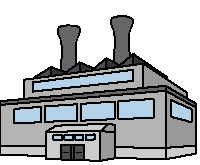 It may also be at your work.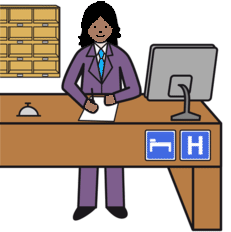 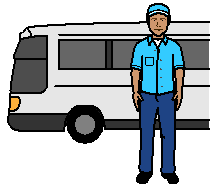 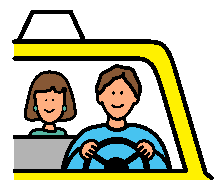 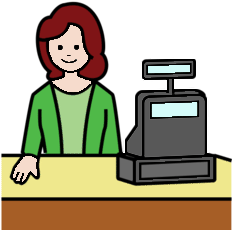 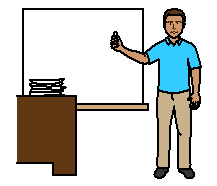 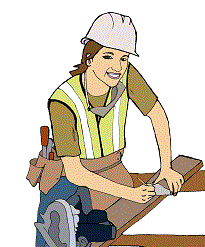 